 УТВЕРЖДЕНприказом Баренцево-Беломорскоготерриториального управленияФедерального агентства по рыболовствуот  «21» февраля  2011 г. № 40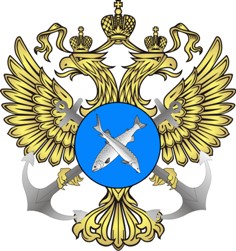 ФЕДЕРАЛЬНОЕ АГЕНТСТВО ПО РЫБОЛОВСТВУ(РОСРЫБОЛОВСТВО)Баренцево-Беломорское территориальное управление Федерального агентства по рыболовствуПОРЯДОКорганизации и проведения конкурса на право заключения договора о предоставлении рыбопромыслового участка для осуществления промышленного рыболовства на водных объектах Мурманской области в отношении водных биологических ресурсов внутренних морских вод Российской Федерации и территориального моря Российской Федерации, в отношении анадромных, катадромных и трансграничных видов рыб, а также для осуществления прибрежного рыболовства в отношении анадромных, катадромных и трансграничных видов рыб( в редакции Постановлений Правительства РФ от 11.06.2008 № 444, от 23.04.2012 № 368, от 10.09.2012 № 909)Мурманск2012СодержаниеСодержание  ………………………………………………………………………………21. Общие положения ……………………………………………………………………...42. Сведения, указанные в извещении о проведении конкурса ……….………………..42.1 Наименование организатора конкурса ………………………………………..….42.2 Предмет конкурса ………………………………………………………………….42.3 Место, порядок, даты и время начала и окончания подачи заявок ….…………52.4 Срок, на который заключается договор ………………………………………….52.5 Требования к заявителям ………………………………………………………….62.6 Критерии оценки и сопоставления заявок на участие в конкурсе ……………...62.7 Место, дата и время вскрытия конвертов с заявками на участие в конкурсе ….72.8 Место и даты рассмотрения заявок на участие в конкурсе и подведения итогов конкурса…………………………………..…………………………………….72.9 Адрес официального сайта, на котором размещается конкурсная документация, срок, место и порядок ее предоставления …………………………..82.10 Реквизиты счета, на который заявитель должен перечислить плату запредоставление рыбопромыслового участка ………...………………………………93. Форма заявки и инструкция по ее заполнению ……………………………...………94. Перечень документов, прилагаемых к заявке участником конкурса ……………..105. Порядок и сроки отзыва заявок и внесения в них изменений.…………………..…126. Порядок предоставления разъяснений положений конкурсной документации.….127. Порядок оценки и сопоставления заявок на участие в конкурсе ………………….128. Основания для отказа в допуске к участию в конкурсе ……………………………139. Перечень рыбопромысловых участков, в отношении которых проводится конкурс …………………………………………………………………………………..1310. Порядок подготовки и заключения договора о предоставлении рыбопромыслового участка для осуществления промышленного, прибрежного рыболовства …………………………………………………………………………......1410.1 Основания для заключения договора …..………...……………………………1410.2 Информирование победителя конкурса ……...……..…………………………1410.3 Стороны Договора ………………………………………………………..……..1410.4 Подписание и легализация Договора ……………………………………..…...1410.5 Уклонение от подписания Договора ……..…………………………………….1410.6 Особые случаи при подписании Договора ……………………..……………...14Приложение 1. Образец оформления заявки на участие в конкурсе ………………...16Приложение 2. Образец оформления внешнего конверта ……………………………18Приложение 3. Информация о возможном суточном объеме выпуска годовой рыбной продукции на рыбоперерабатывающем заводе...…...………………………..19Приложение 4. Справка о численности работников, работающих у заявителя последние 4 года, предшествующие году проведения конкурса, зарегистрированных в муниципальном образовании Мурманской области, на территории которого расположен или к территории которого прилегает рыбопромысловый участок……..…………………………………………………………………………..…20Приложение 5. Проект договора о предоставлении рыбопромыслового участка для осуществления промышленного, прибрежного рыболовства ………………………..21Приложение 6. Перечень рыбопромысловых участков, в отношении которых проводится конкурс ……………………………………………………………………..261. Общие положенияНастоящий порядок организации и проведения конкурса на право заключения договора о предоставлении рыбопромыслового участка для осуществления промышленного рыболовства на водных объектах Мурманской области в отношении водных биологических ресурсов внутренних морских вод Российской Федерации и территориального моря Российской Федерации, в отношении анадромных, катадромных и трансграничных видов рыб, а также для осуществления прибрежного рыболовства в отношении анадромных, катадромных и трансграничных видов рыб (далее – конкурсная документация, конкурс) разработан в соответствии с Постановлением Правительства Российской Федерации от 14.04.2008 № 264 «О проведении конкурса на право заключения договора о предоставлении рыбопромыслового участка для осуществления промышленного рыболовства и заключении такого договора».Организатор конкурса – Баренцево-Беломорское территориальное управление Федерального агентства по рыболовству.Предмет конкурса – право на заключение договора о предоставлении рыбопромыслового участка для осуществления промышленного рыболовства на водных объектах Мурманской области в отношении водных биологических ресурсов внутренних морских вод Российской Федерации и территориального моря Российской Федерации, в отношении анадромных, катадромных и трансграничных видов рыб. 2. Сведения, указанные в извещении о проведении конкурсаИзвещение о проведении конкурса (далее – извещение) и конкурсная документация размещаются в сети Интернет на официальных сайтах: Российской Федерации – www.torgi.gov.ru; Федерального агентства по рыболовству – www.fish.gov.ru; Баренцево-Беломорского территориального управления Федерального агентства по рыболовству – www.bbtu.ru2.1 Наименование организатора конкурсаОрганизатор конкурса – Баренцево-Беломорское территориальное управление Федерального агентства по рыболовству (далее – организатор конкурса). Адрес: . Мурманск, ул. Коминтерна, д. 7.E-mail: murmansk@bbtu.ru, контактный телефон: (8152) 45-64-76, 79-81-002.2 Предмет конкурсаПредмет конкурса – право на заключение договора о предоставлении рыбопромыслового участка для осуществления промышленного рыболовства на водных объектах Мурманской области в отношении водных биологических ресурсов внутренних морских вод Российской Федерации и территориального моря Российской Федерации, в отношении анадромных, катадромных и трансграничных видов рыб. Конкурс является открытым и проводится как в отношении одного рыбопромыслового участка, так и в отношении нескольких рыбопромысловых участков, при этом каждый из рыбопромысловых участков составляет отдельный лот. Cведения о рыбопромысловых участках, выставляемых на конкурс, включая их местоположение, размер, границы, а также цели использования рыбопромысловых участков и ограничения, связанные с их использованием указаны в приложении 6 к конкурсной документации.2.3 Место, порядок, даты и время начала и окончания подачи заявокЗаявитель может подать заявку на участие в конкурсе по форме, установленной конкурсной документацией, начиная с даты размещения извещения на официальном сайте. Заявки на участие в конкурсе принимаются в письменной форме в рабочие дни с 09.00 часов  01.10.2013 г. до 11.00 часов  01.11.2013 г.Время приема заявок на участие в конкурсе: понедельник – пятница с 09.00 до 17.00 часов  перерыв с 13.00 до 14.00 часов .Заявки, полученные после окончания срока их подачи, не рассматриваются и в тот же день возвращаются заявителям.Заявки на участие в конкурсе должны быть поданы в запечатанных конвертах, которые доставляются посыльным, курьерской почтой или заказным почтовым отправлением* по адресу: . Мурманск, ул. Коминтерна, дом 7, каб. 104, Баренцево-Беломорское территориальное управление Федерального агентства по рыболовству  или в электронной форме в виде электронного документа, подписанного электронной подписью, размещены на официальном сайте Российской Федерации www.torgi.gov.ru	* - заявитель самостоятельно определяет способ доставки заявок на участие в конкурсе и несет все риски того, что его заявка будет доставлена по неправильному адресу или, при несоблюдении сроков получения заявок на участие в конкурсе, признана «опоздавшей».2.4 Срок, на который заключается договорСрок, на который заключается договор о предоставлении рыбопромыслового участка для осуществления промышленного, прибрежного рыболовства установлен в приложении 6 к настоящей конкурсной документации.2.5 Требования к заявителямПри проведении конкурса устанавливаются следующие обязательные требования к заявителям:а) в отношении заявителя не проводятся процедуры банкротства и ликвидации;б) деятельность заявителя не приостановлена в порядке, предусмотренном Кодексом Российской Федерации об административных правонарушениях, на день вскрытия конвертов с заявками и открытия доступа к заявкам, находящимся в информационной системе общего пользования, поданным в электронной форме, в том числе в виде электронного документа, подписанного электронной подписью в установленном порядке, или с использованием федеральной государственной информационной системы «Единый портал государственных и муниципальных услуг (функций)»;в) отсутствие у заявителя задолженности по налогам, сборам и иным обязательным платежам в бюджеты любого уровня или государственные внебюджетные фонды за последний отчетный период в размере более 25 процентов балансовой стоимости активов заявителя по данным бухгалтерской отчетности за последний отчетный период. При этом заявитель считается соответствующим установленному требованию, если он обжаловал наличие указанной задолженности в соответствии с законодательством Российской Федерации и решение по такой жалобе не вступило в силу на день рассмотрения заявки;г) отсутствие решения суда о принудительном расторжении договора с заявителем в связи с нарушением заявителем существенных условий договора за последние 2 года, предшествующие году проведения конкурса.Проверка заявителей на соответствие требованиям, указанным выше, осуществляется комиссией.2.6 Критерии оценки и сопоставления заявок на участие в конкурсеВ целях определения лучших условий заключения договора, предусматривающего осуществление промышленного рыболовства, комиссия должна оценивать и сопоставлять заявки в соответствии со следующими критериями оценки:а) средневзвешенные показатели освоения квот добычи (вылова) водных биологических ресурсов, ранее выделенных участнику конкурса для осуществления промышленного рыболовства на рыбопромысловых участках в тех же районах промысла за последние 4 года, предшествующие году проведения конкурса (определяется как отношение суммы фактических показателей добычи (вылова) водных биологических ресурсов к общему объему квот, выделенных для осуществления промышленного рыболовства на рыбопромысловых участках). В случае если участник конкурса осуществлял промышленное рыболовство на рыбопромысловых участках в тех же районах промысла менее 4 лет, необходимо учитывать показатели освоения квот, выделенных ему для осуществления промышленного рыболовства на таких рыбопромысловых участках за фактический период. Значение этого критерия оценки устанавливается в конкурсной документации равным 30 процентам;б) возможный суточный объем выпуска готовой рыбной продукции на рыбоперерабатывающем заводе, который оценивается:с коэффициентом 1 – если рыбоперерабатывающий завод расположен на расстоянии до 50 км от ближайшей точки заявленного рыбопромыслового участка;с коэффициентом 0,75 – если рыбоперерабатывающий завод расположен на расстоянии от 50 до 100 км от ближайшей точки заявленного рыбопромыслового участка;с коэффициентом 0,5 – если рыбоперерабатывающий завод расположен на расстоянии от 100 до 150 км от ближайшей точки заявленного рыбопромыслового участка;с коэффициентом 0,1 – если рыбоперерабатывающий завод расположен на расстоянии свыше 150 км от ближайшей точки заявленного рыбопромыслового участка.Значение этого критерия оценки устанавливается в конкурсной документации равным 25 процентам;в) средняя численность работников, работающих у участника конкурса за последние 4 года, предшествующие году проведения конкурса, зарегистрированных в муниципальном образовании Мурманской области, на территории которого расположен рыбопромысловый участок или к территории которого прилегает рыбопромысловый участок. Значение этого критерия оценки устанавливается в конкурсной документации равным 15 процентам;г) предложение участника конкурса о размере платы за предоставление рыбопромыслового участка, перечисляемой в бюджет Мурманской области. Значение этого критерия оценки устанавливается в конкурсной документации равным 30 процентам.Сумма всех критериев оценки 1 лота должна составлять 100 процентов.2.7 Место, дата и время вскрытия конвертов с заявками на участие в конкурсеВскрытие конвертов с заявками на участие в конкурсе и открытие доступа к заявкам будет производиться комиссией в присутствии заявителей (их уполномоченных представителей), которые пожелают принять в этом участие, в 11.00 часов   01.11.2013 г. по адресу:  г. Мурманск, ул. Коминтерна,    д. 7. Непосредственно перед вскрытием конвертов с заявками и открытием доступа к заявкам, но не раньше времени, указанного в извещении и в конкурсной документации, комиссия объявляет лицам, присутствующим при вскрытии конвертов с заявками и открытия доступа к заявкам, о возможности подать заявку, изменить или отозвать заявку до начала процедуры их вскрытия и открытия к ним доступа.Комиссия осуществляет аудиозапись процедуры вскрытия конвертов с заявками и открытие доступа к заявкам.При вскрытии конвертов с заявками и открытии доступа к заявкам объявляются и заносятся в протокол вскрытия конвертов с заявками и открытия доступа к заявкам наименование юр. лица, фамилия, имя, отчество (для индивидуального предпринимателя), информация о наличии документов, предусмотренных конкурсной документацией, предложения о размере платы.Протокол вскрытия конвертов с заявками и открытия доступа к заявкам ведется комиссией и подписывается всеми присутствующими на заседании членами комиссии непосредственно после вскрытия всех конвертов с заявками и открытия доступа к заявкам.Протокол вскрытия конвертов с заявками размещается на официальном сайте организатором конкурса в день его подписания.2.8 Место и даты рассмотрения заявок на участие в конкурсе и подведения итогов конкурсаЗаявки на участие в конкурсе будут рассматриваться комиссией после процедуры вскрытия конвертов с заявками и открытия доступа к заявкам. Комиссия оценивает заявки на соответствие требованиям, установленным конкурсной документацией. Адрес места рассмотрения заявок:  г. Мурманск, ул. Коминтерна, д. 7.Срок рассмотрения заявок составляет не более 20 рабочих дней с даты подписания протокола вскрытия конвертов с заявками на участие в конкурсе. На основании результатов рассмотрения заявок комиссия принимает решение о допуске или об отказе в допуске заявителей к участию в конкурсе по основаниям, предусмотренным конкурсной документацией. Комиссия оформляет протокол рассмотрения заявок, который подписывается присутствующими на заседании членами комиссии в день окончания рассмотрения заявок.Заявитель приобретает статус участника конкурса с даты оформления комиссией протокола рассмотрения заявок, содержащего сведения о признании заявителя участником конкурса.Протокол рассмотрения заявок размещается на официальном сайте организатором конкурса в день его подписания.Заявителям, не допущенным к участию в конкурсе, направляются уведомления о принятых комиссией решениях не позднее одного рабочего дня, следующего за днем подписания протокола рассмотрения заявок, в форме, в которой была подана заявка.В случае использования заявителями федеральной государственной информационной системы «Единый портал государственных и муниципальных услуг (функций)» уведомление о принятом решении направляется заявителям в течение 1 рабочего дня, следующего за днем подписания протокола рассмотрения заявок, с использованием указанной информационной системы.В случае если только 1 заявитель допущен к участию в конкурсе, комиссия в течение 10 рабочих дней с даты подписания протокола рассмотрения заявок передает этому заявителю проект договора.В случае если на основании результатов рассмотрения заявок принято решение об отказе в допуске к участию в конкурсе по отдельному лоту всех заявителей, организатор конкурса проводит в течение 6 месяцев новый конкурс.Оценка и сопоставление допущенных к участию в конкурсе заявок состоится по адресу:  г. Мурманск, ул. Коминтерна, д. 7.Срок оценки и сопоставления заявок составляет не более 10 рабочих дней с даты подписания протокола рассмотрения заявок.В течение всего срока оценки и сопоставления заявок любой из участников конкурса может направить в комиссию уведомление об отказе от участия в конкурсе по отдельному лоту без объяснения причин.	Протокол оценки и сопоставления заявок подписывается всеми членами комиссии, присутствующими на ее заседании, в день проведения оценки и сопоставления заявок и подведения итогов конкурса.	Протокол оценки и сопоставления заявок размещается на официальном сайте организатором конкурса в течение 5 рабочих дней с даты его подписания и доступен для ознакомления в течение 30 дней без взимания платы.	Организатор конкурса в течение 1 рабочего дня с даты подписания протокола оценки и сопоставления заявок передает победителю конкурса 1 экземпляр протокола и проект договора.	Участник конкурса вправе обжаловать результаты конкурса в порядке, предусмотренном законодательством Российской Федерации.2.9 Адрес официального сайта, на котором размещается конкурсная документация, срок, место и порядок ее предоставленияКонкурсная документация размещается на официальном сайте Российской Федерации – www.torgi.gov.ru; Федерального агентства по рыболовству – www.fish.gov.ru; Баренцево-Беломорского территориального управления Федерального агентства по рыболовству – www.bbtu.ru, и доступна для ознакомления без взимания платы.Организатор конкурса вправе отказаться от проведения конкурса не позднее, чем за 15 дней до даты окончания срока подачи заявок. Извещение об отказе от проведения конкурса размещается на официальном сайте в течение 2 рабочих дней с даты принятия решения об отказе от проведения конкурса.2.10 Реквизиты счета, на который заявитель в случае признания его победителем конкурса должен перечислить плату за предоставление рыбопромыслового участкаРеквизиты счета, на который заявитель должен перечислить плату за предоставление рыбопромыслового участка, расположенного на территории Мурманской области в случае признания его победителем конкурса:ИНН 5190158465КПП 519001001УФК по Мурманской области (Комитет рыбохозяйственного комплекса Мурманской области)Р/счет 40101810000000010005в ГРКЦ ГУ Банка России по Мурманской области г. Мурманск БИК 044705001ОКАТО 47401367000КБК 827 1 17 05020 02 0000 180Назначение платежа – плата за предоставление рыбопромыслового участка для осуществления промышленного рыболовства по лоту №_______.3. Форма заявки и инструкция по ее заполнениюЗаявитель может подать заявку на участие в конкурсе в соответствии с п. 2.3 конкурсной документации с момента размещения извещения на официальном сайте организатора конкурса. Один заявитель вправе подать в отношении 1 лота только 1 заявку.В случае установления факта подачи одним заявителем двух и более заявок на участие в конкурсе в отношении одного и того же лота при условии, что поданные ранее заявки таким заявителем не отозваны, все заявки на участие в конкурсе такого заявителя, поданные в отношении данного лота, не рассматриваются и возвращаются такому заявителю.Заявка и прилагаемые к ней документы должны быть составлены на русском языке. Использование другого языка считается нарушением требований и условий конкурсной документации.В случае подачи заявителем заявок на участие в конкурсе в отношении нескольких лотов, каждая заявка с прилагаемыми документами запечатывается в отдельный конверт.Заявитель запечатывает конкурсную заявку в один внутренний и один внешний конверт. Внешний конверт оформляется в соответствии с приложением 2 конкурсной документации.На внутреннем конверте указываются название конкурса (без указания номера лота), наименование и адрес заявителя.Наименование и адрес заявителя указываются для того, чтобы конкурсную заявку можно было вернуть, не распечатывая внутренний конверт, если конкурсная заявка поступит после окончания срока ее подачи.Если заявитель подает заявку не по форме или без указания названия конкурса, то его заявка может быть отклонена.В случае отсутствия на внешнем конверте надписи «ЗАЯВКА НА УЧАСТИЕ В КОНКУРСЕ», конверт будет вскрыт до начала конкурса для выяснения его содержимого, и заявка на участие в конкурсе не будет рассмотрена конкурсной комиссией.Заявитель несет все расходы, связанные с подготовкой и подачей заявки, а организатор конкурса не имеет обязательств по этим расходам за исключением случаев, прямо предусмотренных действующим законодательством. Заявки, представленные на конкурс, после подведения его итогов, не возвращаются.Заявки, полученные после окончания установленного срока их подачи, не рассматриваются и в тот же день возвращаются заявителям.Заявка должна содержать следующие сведения (приложение 1):а) для юридических лиц – фирменное наименование (наименование), сведения об организационно-правовой форме, почтовый адрес, номер контактного телефона заявителя; для индивидуальных предпринимателей – фамилию, имя, отчество, паспортные данные, сведения о месте жительства;б) предложение заявителя о размере платы за предоставление рыбопромыслового участка, перечисляемой в бюджет Мурманской области – в случае признания его победителем конкурса;в) сведения о количестве рыбопромысловых участков, расположенных на территории 1 муниципального образования или прилегающих к территории такого муниципального образования Мурманской области, на которых заявитель последние 4 года, предшествующие году проведения конкурса, осуществлял рыбопромысловую деятельность.г)  сведения о средневзвешенных показателях освоения квот добычи (вылова) водных биологических ресурсов, выделенных заявителю в соответствующих районах промысла для осуществления промышленного рыболовства на рыбопромысловых участках за последние 4 и менее года, предшествующие году проведения конкурса4.  Перечень документов, прилагаемых к заявке участником конкурсаК заявке прилагаются следующие документы:а) для юридических лиц –копии учредительных документов, заверенные в установленном законодательством Российской Федерации порядке; б) документы, подтверждающие полномочия лица на осуществление действий от имени заявителя, - в случае необходимости;в) документы, подтверждающие наличие у заявителя права собственности или аренды на береговые производственные объекты, позволяющие производить переработку водных биологических ресурсов, не обремененные правами третьих лиц и расположенные в границах 1 муниципального образования Мурманской области, на территории которого расположен или к территории которого прилегает рыбопромысловый участок (далее – рыбоперерабатывающий завод), права на которые не зарегистрированы в Едином государственном реестре прав на недвижимое имущество и сделок с ним (в случае если такие права зарегистрировары в указанном реестре – сведения о рыбоперерабатывающем заводе). Договор аренды в отношении рыбоперерабатывающих заводов должен быть заключен на весь срок действия договора.г) документы, подтверждающие возможный суточный объем выпуска готовой рыбной продукции на рыбоперерабатывающем заводе (формы федерального статистического наблюдения, подтверждающие учет объектов основных средств, а также технические паспорта оборудования и акты приемки в эксплуатацию оборудования рыбоперерабатывающего завода).Форма заполнения информации о возможном суточном объеме выпуска готовой рыбной продукции на рыбоперерабатывающем заводе представлена в приложении 3 к настоящей конкурсной документации.д) заверенные заявителем документы, подтверждающие среднюю численность работников, работающих у заявителя последние 4 года, предшествующие году проведения конкурса, зарегистрированных в муниципальном образовании Мурманской области, на территории которого расположен или к территории которого прилегает рыбопромысловый участок (приложение 4 к настоящей конкурсной документации);Все листы заявки и прилагаемых к ней документов, направленные заявителем в конкурсную комиссию, должны быть пронумерованы, сшиты и заверены печатью заявителя, с составлением в произвольной форме описи прилагаемых к заявке документов. Соблюдение заявителем указанных требований означает, что все документы и сведения, входящие в состав заявки на участие в конкурсе поданы от имени заявителя, а также подтверждает подлинность и достоверность представленных в составе заявки на участие в конкурсе документов и сведений.Все листы заявки и прилагаемых к ней документов должны быть четко напечатаны. Подчистки и исправления не допускаются, за исключением исправлений, скрепленных печатью и заверенных подписью заявителя.Члены комиссии вправе потребовать от заявителя на любом этапе проведения конкурса с момента начала процедуры вскрытия конвертов с заявками разъяснения положений заявки и прилагаемых к ней документов. 	Комиссия в течение  1 рабочего дня со дня вскрытия конвертов с заявками  и прилагаемых к ним документов обращается к организатору конкурса, который запрашивает посредством межведомственного запроса, в том числе в электронной форме с использованием единой системы межведомственного электронного взаимодействия, в отношении заявителя: 	а) сведения из Единого государственного реестра юридических лиц (Единого государственного реестра индивидуальных предпринимателей) – в Федеральной налоговой службе;	б) сведения, подтверждающие, что рыбоперерабатывающий завод расположен в зданиях, соответствующих санитарно-гигиеническим требованиям, - в Федеральной службе по надзору в сфере защиты прав потребителей и благополучия человека;	в) сведения из Единого государственного реестра прав на недвижимое имущество и сделок с ним – в Федеральной службе государственной регистрации, кадастра и картографии.	Заявитель вправе по собственной инициативе представить в комиссию документы, подтверждающие сведения, указанные выше в подпунктах а),б),в), полученные не ранее чем за 6 месяцев до размещения на официальном сайте извещения, либо их копии, заверенные в установленном законодательством Российской Федерации порядке5. Порядок и срок отзыва заявок и внесения в них измененийЗаявитель вправе изменить или отозвать заявку в любое время до окончания срока ее подачи.Заявитель может отозвать заявку, направив организатору конкурса уведомление в письменном виде до истечения установленного срока подачи заявок.Уведомление об отзыве заявки должно быть подготовлено и запечатано в соответствии с требованиями, указанными в пункте 3 конкурсной документации. При этом на внешнем и внутреннем конвертах дополнительно указывается «ОТЗЫВ».Изменения в заявках должны быть оформлены в порядке, установленном для оформления заявок на участие в конкурсе в соответствии с пунктом 3 конкурсной документации.После истечения срока подачи заявок внесение изменений в них участниками конкурса не допускается.6. Порядок предоставления разъяснений положений конкурсной документации 	Заявитель вправе направить в письменной форме организатору конкурса запрос о разъяснении положений конкурсной документации до окончания установленного срока приема заявок. В течение 2 рабочих дней такое разъяснение должно быть размещено организатором конкурса на официальном сайте с указанием предмета запроса, но без указания заявителя. Разъяснение положений конкурсной документации не должно изменять ее суть.Организатор конкурса по собственной инициативе или в соответствии с запросом вправе внести не позднее, чем за 15 рабочих дней до даты окончания подачи заявок, изменения в конкурсную документацию исключительно уточняющего характера. Информация о содержании внесенных изменений размещается на официальном сейте в течение одного рабочего дня с даты их внесения.7. Порядок оценки и сопоставления заявок на участие в конкурсеКомиссия осуществляет оценку и сопоставление заявок и прилагаемых к ним документов. Срок оценки и сопоставления заявок не может превышать 10 рабочих дней с даты подписания протокола рассмотрения заявок.В течение всего срока оценки и сопоставления заявок любой из участников конкурса может направить в комиссию уведомление об отказе от участия в конкурсе по отдельному лоту без объяснения причин.Оценка и сопоставление заявок осуществляются комиссией в целях выявления лучших условий заключения договора.Для определения лучших условий заключения договора пользования рыбопромысловым участком комиссия должна оценивать и сопоставлять такие заявки в соответствии с критериями, указанными в пункте 2.6 конкурсной документации. Использование критериев, не указанных в пункте 2.6 конкурсной документации, не допускается.Оценка и сопоставление заявок на участие в конкурсе осуществляется комиссией по каждому лоту в следующем порядке:а) величина, рассчитываемая по каждому из критериев оценки, содержащихся в заявке и прилагаемых к ней документах, определяется путем умножения значения такого критерия оценки на отношение значения критерия оценки, содержащегося в заявке и прилагаемых к ней документах, к наибольшему из значений этого критерия, содержащихся во всех заявках и прилагаемых к ним документах;б) для каждой заявки величины, рассчитанные по всем критериям оценки, суммируются;в) наилучшие условия заключения договора содержатся в заявке, которая в результате оценки набрала максимальное значение суммарной величины, рассчитанной в соответствии с подпунктом «б» настоящего пункта.На основании результатов оценки и сопоставления заявок комиссия присваивает каждой заявке (относительно других по мере уменьшения суммы критериев оценки) порядковый номер. Заявке на участие в конкурсе, в которой содержатся лучшие условия, присваивается первый номер.Победителем конкурса признается участник, который предложил лучшие условия заключения договора и заявке которого присвоен первый номер.8. Основания для отказа в допуске к участию в конкурсе Основаниями для отказа в допуске к участию в конкурсе являются:а) непредставление заявителем предусмотренных пунктами 3, 4 конкурсной документации документов и информации либо наличие в них недостоверных сведений;б) несоответствие заявителя требованиям, предусмотренным пунктом 2.5 конкурсной документации;в) несоответствие заявки и прилагаемых к ней документов требованиям, предусмотренным пунктами 3 и 4 конкурсной документации.9. Перечень рыбопромысловых участков, в отношении которых проводится конкурс Перечень рыбопромысловых участков, в отношении которых проводится конкурс, указан в приложении 6 к конкурсной документации.10. Порядок подготовки и заключения договорао предоставлении рыбопромыслового участка для осуществления промышленного, прибрежного рыболовства10.1 Основания для заключения договора:а) протокол оценки и сопоставления заявок на участие в конкурсе, предусмотренный конкурсной документацией;б) документы, подтверждающие перечисление в бюджет Мурманской области платы за предоставление рыбопромыслового участка в размере, указанном в заявке на участие в конкурсе.10.2 Информирование победителя конкурса.Организатор конкурса в течение 5 рабочих дней с даты подписания протокола оценки и сопоставления заявок передает победителю конкурса один экземпляр протокола и проект договора для подписания (приложение 5).10.3 Стороны договора:со стороны организатора конкурса договор подписывает руководитель Баренцево-Беломорского территориального управления Федерального агентства по рыболовству, а в случае его отсутствия – исполняющий обязанности руководителя Баренцево-Беломорского территориального управления Федерального агентства по рыболовству;со стороны участника конкурса – уполномоченное должностное лицо победителя конкурса (или его представитель при наличии у него документов, подтверждающих полномочия на подписание договора).Договор составляется в 2 экземплярах, один экземпляр остается у организатора конкурса, другой – передается победителю конкурса.10.4 Подписание и легализация договора.Победитель конкурса в течение 10 дней с момента получения протокола оценки и сопоставления заявок направляет организатору конкурса подписанный им договор о предоставлении рыбопромыслового участка, а также документы, подтверждающие перечисление в бюджет Мурманской области платы за предоставление рыбопромыслового участка в размере, указанном в заявке на участие в конкурсе.10.5 Уклонение от подписания договора.Победитель конкурса, не направивший организатору конкурса в течение 10 дней подписанный им договор о предоставлении рыбопромыслового участка, а также документы, подтверждающие перечисление в бюджет Мурманской области платы за предоставление рыбопромыслового участка в размере, указанном в заявке на участие в конкурсе, признается уклонившимся от заключения такого договора. В этом случае организатор конкурса заключает договор о предоставлении рыбопромыслового участка с участником конкурса, заявке которого присвоен второй номер, в соответствии с настоящей конкурсной документацией.10.6 Особые случаи при подписании договора.В случае если к участию в конкурсе допущен только один участник конкурса, комиссия в течение 10 рабочих дней с даты подписания протокола рассмотрения заявок, предусмотренного настоящей конкурсной документацией, передает участнику конкурса проект договора. Участник конкурса вправе подписать договор в течение 10 рабочих дней с даты принятия решения комиссией. В тот же срок участник конкурса при подписании договора выполняет условия, предусмотренные документами, указанными в подпункте «б» пункта 10.1 конкурсной документации, и возвращает организатору конкурса подписанный договор с приложением к нему этих документов. Организатор конкурса в течение 10 дней с даты получения договора и указанных документов подписывает договор.В случае отказа единственного участника конкурса заключить договор, он признается уклонившимся от заключения договора.В случае признания победителя конкурса, либо единственного участника конкурса, либо участника конкурса, заявке на участие в конкурсе которого присвоен второй номер, уклонившимися от заключения договора, организатор конкурса вправе обратиться в суд с иском о понуждении заключить договор, а также о возмещении убытков, причиненных уклонением от заключения договора. Приложение 1Образец оформления заявки на участие в конкурсе(оформляется на фирменном бланке предприятия)ЗАЯВКА НА УЧАСТИЕ В КОНКУРСЕна право заключения договора о предоставлении рыбопромыслового участкадля осуществления промышленного, прибрежного рыболовства на водных объектах Мурманской области1. Фирменное наименование (наименование), сведения об организационно-правовой форме юридического лица, либо фамилия, имя, отчество, данные документа, удостоверяющего личность индивидуального предпринимателя: __________________________________________________________________________________________________________________________________________________________________________________________________________________________________2. Фамилия, имя, отчество руководителя: _____________________________________3. Название конкурса: конкурс на право заключения договора о предоставлении рыбопромыслового участка для осуществления промышленного рыболовства на водных объектах Мурманской области в отношении водных биологических ресурсов внутренних морских вод Российской Федерации и территориального моря Российской Федерации, в отношении анадромных, катадромных и трансграничных видов рыб, а также для осуществления прибрежного рыболовства в отношении анадромных, катадромных и трансграничных видов рыб. Лот №_______________4. Банковские реквизиты заявителя: _________________________________________________________________________________________________________________________________________________________________________________________5. Адрес заявителя (юридический/почтовый): _________________________________ ________________________________________________________________________6. Контактный телефон, факс, e-mail: ________________________________________7. ______________________________ гарантирует следующий размер платы,                 	(наименование заявителя)перечисляемой нашим предприятием в бюджет Мурманской области за право заключения договора о предоставлении рыбопромыслового участка _____________________________________, в случае признания нашего предприятия(указать № лота, название и № участка, его месторасположение) победителем конкурса: __________________________________________ тыс. руб.*                              (указать цифрами и прописью)8. Сведения ______________________________ о количестве рыбопромысловых                                                        (наименование заявителя)участков, расположенных на территории 1 муниципального образования или прилегающих к территории такого муниципального образования Мурманской области, на которых заявитель последние 4 года, предшествующие году проведения конкурса, осуществлял рыбопромысловую деятельность:9. Сведения о средневзвешенных показателях освоения квот добычи (вылова) водных биологических ресурсов, выделенных заявителю в соответствующих районах промысла для осуществления промышленного рыболовства на рыбопромысловых участках за последние 4 и менее года, предшествующие году проведения конкурса.Район промысла (рыбопромысловый участок) _______________________________Подачей настоящей заявки _________________________________  выражает свое                                                                                          (наименование заявителя)согласие с проведением конкурса на условиях, указанных в конкурсной документации и, в случае признания нашего предприятия победителем конкурса, обязуемся заключить с организатором конкурса договор о предоставлении рыбопромыслового участка.__________________________________                           	_________________ (Ф.И.О. и должность представителя заявителя)                                                    (подпись)                                                                                                              М.П.«____»____________20__ г__________________________________* - сумма указывается по каждому лоту отдельно Приложение 2Образец 1 оформления внешнего конвертаЗаявка на участие в конкурсеКонкурс: на право заключения договора о предоставлении рыбопромыслового участка для осуществления промышленного рыболовства на водных объектах Мурманской области Куда: . Мурманск, ул. Коминтерна, д. 7__________________________(адрес организатора конкурса)Кому: Баренцево-Беломорское территориальное управление Федерального агентства                                  по рыболовству_______________________________________________________                  (наименование организатора конкурса)Председателю конкурсной комиссии (Ф.И.О.): Москалеву Виктору ВалентиновичуНе вскрывать до 11.00 часов  « 01» ноября  2013 г. Образец 2 оформления внешнего конвертаИзменение заявки на участие в конкурсеКонкурс: на право заключения договора о предоставлении рыбопромыслового участка для осуществления промышленного рыболовства на водных объектах Мурманской области Куда: . Мурманск, ул. Коминтерна, д. 7__________________________(адрес организатора конкурса)Кому: Баренцево-Беломорское территориальное управление Федерального агентства                                  по рыболовству_______________________________________________________                  (наименование организатора конкурса)Председателю конкурсной комиссии (Ф.И.О.): Москалеву Виктору ВалентиновичуНе вскрывать до 11.00 часов  «01»ноября  2013 г. Приложение 3Информация о возможном суточном объеме выпуска готовой рыбной продукции на рыбоперерабатывающем заводе*(оформляется на фирменном бланке предприятия)Лот №: ______________Наименование заявителя: ____________________________________________________________________________________                           	________________ (Ф.И.О. и должность представителя заявителя)                                                  (подпись)                                                                                                              М.П.«____»____________20__ г.* - информация заполняется на основании: форм федерального статистического наблюдения, подтверждающих учет основных средств; технических паспортов оборудования (морозильного, для копчения, для посола и т.д.); актов приемки в эксплуатацию оборудования рыбоперерабатывающего завода, с обязательным приложением к настоящей справке заверенных заявителем копий указанных документов.** - объем выпуска (пресервы, консервы) указываются в кг/сутки.Примечание: в случае отсутствия рыбоперерабатывающего завода, в столбце «объем выпуска (кг/сутки)» проставляется прочерк. Приложение 4Справка о численности работников, работающих у заявителя последние 4 года, предшествующие году проведения конкурса, зарегистрированных в муниципальном образовании Мурманской области, на территории которого расположен или к территории которого прилегает рыбопромысловый участок(оформляется на фирменном бланке предприятия)Лот №: ______________Наименование заявителя: ____________________________________________________________________________________                           	________________ (Ф.И.О. и должность представителя заявителя)                                                  (подпись)                                                                                                              М.П.«____»____________20__ г.* - необходимо учитывать только тех работников, работающих у заявителя, которые в указываемый период были задействованы при осуществлении деятельности по добыче (вылову) водных биоресурсов или их переработке.Примечание: к справке заявитель должен приложить заверенные заявителем документы:- подтверждающие среднюю численность работников, работающих у заявителя последние 4 года, предшествующие году проведения конкурса (выписки за последние 4 года из справки установленной формы, выдаваемой Федеральной налоговой службой);- подтверждающие регистрацию работников, работающих у заявителя последние 4 года, предшествующие году проведения конкурса (копии паспортов работников или иные документы, подтверждающие их адрес регистрации).В случае отсутствия у заявителя работников (работника) в указанный период в соответствующих графах проставляется прочерк. В случае если заявитель один осуществлял добычу (вылов) водных биоресурсов и (или) ее переработку, в соответствующих графах проставляется прочерк.Приложение 5ПРОЕКТдоговора о предоставлении рыбопромысловогоучастка для осуществления промышленного, прибрежного рыболовстваг. Мурманск                                                                           «___»____________20___ г.________________________________________________________________________               (наименование органа государственной власти)в лице __________________________________________________________________,(должность, фамилия, имя, отчество)действующего на основании _______________________________________________,                                               (положение об органе государственной власти или доверенность)именуемый в дальнейшем органом государственной власти, с  одной  стороны, и________________________________________________________________________(наименование организации или фамилия, имя, отчество индивидуального предпринимателя)в лице __________________________________________________________________,(фамилия, имя, отчество гражданина или лица, действующего от имени организации либо от имени индивидуального предпринимателя по доверенности)действующего на основании _______________________________________________,                                                                           (документ, удостоверяющий личность, либо доверенность)именуемый   в   дальнейшем   пользователем,   с  другой  стороны, совместно именуемые  в дальнейшем сторонами, на основании решения конкурсной комиссииот  «___» ________________20___г.  № _______   заключили   настоящий                                     (дата и номер протокола конкурсной комиссии)Договор о нижеследующем.I. Предмет Договора1.  В  соответствии  с настоящим Договором орган государственной власти предоставляет  пользователю  право  на  добычу (вылов) водных биологических ресурсов на рыбопромысловом участке ______________________________________(наименование рыбопромыслового участка в соответствии с перечнем рыбопромысловых участков, включающих в себя акватории внутренних вод Российской Федерации, в том числе внутренних морских вод Российской Федерации, и территориального моря Российской Федерации, утвержденным органом исполнительной власти соответствующего субъекта Российской Федерации по согласованию с Федеральным агентством по рыболовству) в границах _______________________________________________________________площадью _______________________________ (далее - рыбопромысловый участок).2.  Орган  государственной  власти  предоставляет пользователю рыбопромысловый участок для осуществления _____________________________ (промышленного/прибрежного) рыболовства.3. Использование рыбопромыслового участка пользователем осуществляется в соответствии с законодательством о рыболовстве и сохранении водных биологических ресурсов и водным законодательством.4. На рыбопромысловом участке могут в установленном порядке устанавливаться ограничения для осуществления рыболовства в соответствии с законодательством о рыболовстве и сохранении водных биологических ресурсов.II. Права и обязанности сторон5. Права органа государственной власти:а) осуществлять проверку соблюдения пользователем условий настоящего Договора;б) посещать территорию рыбопромыслового участка, осматривать рыбопромысловые суда, орудия лова, уловы водных биологических ресурсов, а также здания и сооружения, прилегающие к территории рыбопромыслового участка и предназначенные для содержания рыбопромысловых судов, орудий лова, добытых (выловленных) водных биологических ресурсов, в целях проверки выполнения условий настоящего Договора.6. Обязанности органа государственной власти:а) разъяснять пользователю требования нормативных правовых актов, регулирующих деятельность пользователя в соответствии с настоящим Договором;б) сообщать пользователю информацию, касающуюся рыбопромыслового участка.7. Права пользователя:а) осуществлять добычу (вылов) водных биологических ресурсов в границах рыбопромыслового участка;б) осуществлять по согласованию с органом государственной власти в установленном порядке размещение хозяйственных и иных объектов, внедрение новых технологических процессов при использовании рыбопромыслового участка;в) получать информацию от органа государственной власти, касающуюся рыбопромыслового участка.8. Обязанности пользователя:а) соблюдать законодательство о рыболовстве и сохранении водных биологических ресурсов, а также условия настоящего Договора;б) не допускать ухудшения среды обитания водных биологических ресурсов;в) содержать рыбопромысловый участок в состоянии, отвечающем санитарным и экологическим требованиям в соответствии с законодательством Российской Федерации;г) осуществлять учет добываемых (вылавливаемых) водных биологических ресурсов на территории рыбопромыслового участка;д) предоставлять в установленном законодательством Российской Федерации порядке статистическую отчетность об улове водных биологических ресурсов при осуществлении рыболовства на рыбопромысловом участке, сведения о производстве рыбной продукции из водных биологических ресурсов, сведения о доставке добытых (выловленных) водных биологических ресурсов для переработки или реализации на территории Российской Федерации;е) осуществлять обозначение границ рыбопромыслового участка специальными знаками, указывающими на их принадлежность пользователю;ж) осуществлять за счет собственных средств содержание и охрану рыбопромыслового участка;з) осуществлять допуск на рыбопромысловый участок должностных лиц территориальных органов Федерального агентства по рыболовству;и) в случае причинения вреда (ущерба) водным биологическим ресурсам и (или) среде их обитания в результате своей деятельности компенсировать причиненный вред (ущерб) в установленном законодательством Российской Федерации порядке, а также извещать в 10-дневный срок территориальные органы Федерального агентства по рыболовству о причинении такого вреда (ущерба);к) использовать рыбопромысловый участок по назначению и в установленных границах.III. Срок действия Договора9.  Настоящий Договор вступает в силу с даты его подписания сторонами и действует до «___» ____________ 20___ г.IV. Расторжение и прекращение Договора10. Настоящий Договор прекращается в связи с истечением срока его действия.11. Настоящий Договор прекращает свое действие в случаях, предусмотренных гражданским законодательством Российской Федерации.12. Настоящий Договор может быть расторгнут по соглашению Сторон.13. Расторжение настоящего Договора осуществляется в случаях, если:1) возникает необходимость использования водного объекта (части водного объета), на территории которого находится  или к территории которого прилегает рыбопромысловый участок, для государственных нужд;2) добыча (вылов) водных биоресурсов на рыбопромысловом участке осуществляется пользователем в течение двух лет подряд в объеме менее пятидесяти процентов промышленных квот и прибрежных квот;3) пользователь в течение календарного года два раза или более нарушил правила рыболовства, в результате чего был причинен крупный ущерб водным биоресурсам, исчисляемый в соответствии с законодательством Российской Федерации.14. Расторжение настоящего Договора по решению суда по требованию одной из Сторон осуществляется по основаниям, предусмотренным законодательством Российской Федерации, а также в случае нарушения другой Стороной условий настоящего Договора.V. Ответственность сторон14. В случае неисполнения или ненадлежащего исполнения своих обязательств по настоящему Договору Стороны несут ответственность в соответствии с законодательством Российской Федерации.15. Стороны не несут ответственности за расторжение или ненадлежащее исполнение своих обязательств по настоящему Договору, если это явилось следствием обстоятельств непреодолимой силы, которые включают, в частности, такие случаи, как землетрясение, наводнение и аналогичные стихийные бедствия, а также чрезвычайные ситуации.VI. Прочие условия16. Стороны принимают все необходимые меры к разрешению споров и разногласий, возникающих в связи с настоящим Договором, путем переговоров между Сторонами.17. Все споры и разногласия между Сторонами, возникающие в связи с настоящим Договором, если они не будут разрешены путем переговоров, разрешаются в судебном порядке в соответствии с законодательством Российской Федерации.VII. Заключительные положения18. Все изменения, внесенные в настоящий Договор, действительны лишь в том случае, если они имеют ссылку на настоящий Договор, совершены в письменной форме и подписаны уполномоченными на то представителями обеих Сторон и скреплены печатями сторон.Не допускается изменения существенных условий настоящего Договора, в том числе условий, указанных в извещении о проведении конкурса, в конкурсной документации и заявке на участие в конкурсе, поданной юридическим лицом или индивидуальным предпринимателем.19. Настоящий Договор составлен в 2 экземплярах, имеющих одинаковую юридическую силу, по одному экземпляру для каждой из Сторон.20. В случае изменения реквизитов Стороны (почтового и юридического адресов, банковских реквизитов и т.д.) эта Сторона обязана уведомить в письменной форме другую Сторону о таких изменениях в течение 3 рабочих дней. До момента получения такого уведомления все извещения, направленные по предшествующим реквизитам, считаются действительными.VIII. Адреса и реквизиты Сторон Приложение 6Перечень рыбопромысловых участков, в отношении которых организуется конкурс на право заключения договора о предоставлении рыбопромыслового участка для осуществления промышленного, прибрежного рыболовства на водных объектах Мурманской области**Примечание: * -  Номер участка указывается в соответствии с Перечнем рыбопромысловых участков Мурманской области, утвержденным постановлением Правительства Мурманской области от 28 декабря . N 652-ПП/26.** - В целях обеспечения сохранения водных биоресурсов и их рационального использования могут устанавливаться ограничения рыболовства в соответствии с действующим законодательством Российской Федерации. ГодКоличество рыбопромысловых участковНаименование, место расположения рыбопромысловых участков№Вид водных биоресурсов20__20__20__20__20__20__20__20__№Вид водных биоресурсовКвота (объем), тоннВылов, тоннКвота (объем), тоннВылов, тоннКвота (объем), тоннВылов, тоннКвота (объем), тоннВылов, тонн12...ИТОГО:ИТОГО:Виды выпускаемой готовой рыбной продукции:Объемы выпуска (кг/сутки)Виды выпускаемой готовой рыбной продукции:Объемы выпуска (кг/сутки)Мороженая (в т.ч. филе)Охлажденная Соленая (в т.ч. маринованная, пряная, пресервы**)Копченая, сушеная, провесная, вяленаяКонсервы** Иные виды (указать)Итого (кг/сутки)ГодЧисленность работников, работающих у заявителя последние 4 года, предшествующие году проведения конкурса*20____________ / _____________________________________ человек.              (цифрами)                                                                  (прописью)20____________ / _____________________________________ человек.             (цифрами)                                                                  (прописью)20____________ / _____________________________________ человек.             (цифрами)                                                                  (прописью)20____________ / _____________________________________ человек.             (цифрами)                                                                  (прописью)Орган государственной власти:Пользователь:_______________________________(наименование)_______________________________(наименование)Юридический и почтовый адрес:Юридический и почтовый адрес:_____________________________________________________________________ИНН _______________________________ИНН_____________________________Банковские реквизиты:Банковские реквизиты:______________________________________________________________Должность лица, уполномоченного на подписание настоящего ДоговораДолжность лица, уполномоченного на подписание настоящего Договора_____________  _________________           (подпись)                               (Ф.И.О.)М.П._____________  _________________          (подпись)                       (Ф.И.О.) М.П.№ лота п/п№ участка*Наименование рыбопромыслового участка (водной акватории)Площадь, гаКоординаты рыбопромысловых участковСрок, на который заключается договор123456   1.403Белое море, Кандалакшский залив,
РПУ "Кузрека"н/уШ = 66° 36' 01'' N, Д = 34° 48' 01'' EДо 20 лет   1.403Белое море, Кандалакшский залив,
РПУ "Кузрека"н/уШ = 66° 35' 52'' N, Д = 34° 48' 01'' EДо 20 лет   1.403Белое море, Кандалакшский залив,
РПУ "Кузрека"н/уШ = 66° 36' 00'' N, Д = 34° 47' 47'' EДо 20 лет   1.403Белое море, Кандалакшский залив,
РПУ "Кузрека"н/уШ = 66° 36' 00'' N, Д = 34° 47' 47'' EДо 20 лет2.404Белое море, Кандалакшский залив,
РПУ "Княжая-2"н/уШ = 66° 52' 14'' N, Д = 32° 24' 16'' EДо 20 лет2.404Белое море, Кандалакшский залив,
РПУ "Княжая-2"н/уШ = 66° 52' 11'' N, Д = 32° 24' 16'' EДо 20 лет2.404Белое море, Кандалакшский залив,
РПУ "Княжая-2"н/уШ = 66° 52' 20'' N, Д = 32° 24' 43'' EДо 20 лет2.404Белое море, Кандалакшский залив,
РПУ "Княжая-2"н/уШ = 66° 52' 16'' N, Д = 32° 24' 45'' EДо 20 лет3.433Белое море, Кандалакшский залив,
РПУ "Варламова"н/уШ = 66° 52' 47'' N, Д = 32° 24' 62'' EДо 20 лет3.433Белое море, Кандалакшский залив,
РПУ "Варламова"н/уШ = 66° 52' 49'' N, Д = 32° 24' 45'' EДо 20 лет3.433Белое море, Кандалакшский залив,
РПУ "Варламова"н/уШ = 66° 52' 46'' N, Д = 32° 24' 36'' EДо 20 лет3.433Белое море, Кандалакшский залив,
РПУ "Варламова"н/уШ = 66° 52' 39'' N, Д = 32° 24' 34'' EДо 20 лет4.447Белое море, Кандалакшский залив,
РПУ "Золотая губка"н/уШ = 66° 39' 56'' N, Д = 34° 13' 43'' EДо 20 лет4.447Белое море, Кандалакшский залив,
РПУ "Золотая губка"н/уШ = 66° 39' 56'' N, Д = 34° 13' 35'' EДо 20 лет4.447Белое море, Кандалакшский залив,
РПУ "Золотая губка"н/уШ = 66° 40' 22'' N, Д = 34° 13' 35'' EДо 20 лет4.447Белое море, Кандалакшский залив,
РПУ "Золотая губка"н/уШ = 66° 40' 22'' N, Д = 34° 13' 44'' EДо 20 лет4.447Белое море, Кандалакшский залив,
РПУ "Золотая губка"н/уШ = 66° 40' 18'' N, Д = 34° 14' 06'' EДо 20 лет   5.454Белое море, РПУ "Красная щелья"н/уШ = 66° 36' 00'' N, Д = 34° 45' 58'' EДо 20 лет   5.454Белое море, РПУ "Красная щелья"н/уШ = 66° 35' 51'' N, Д = 34° 45' 58'' EДо 20 лет   5.454Белое море, РПУ "Красная щелья"н/уШ = 66° 35' 59'' N, Д = 34° 45' 05'' EДо 20 лет   5.454Белое море, РПУ "Красная щелья"н/уШ = 66° 36' 01'' N, Д = 34° 45' 13'' EДо 20 лет   6.455Белое море, Кандалакшский залив,
РПУ "Жемчужная"н/уШ = 66° 53' 35'' N, Д = 32° 28' 18'' EДо 20 лет   6.455Белое море, Кандалакшский залив,
РПУ "Жемчужная"н/уШ = 66° 53' 39'' N, Д = 32° 28' 59'' EДо 20 лет   6.455Белое море, Кандалакшский залив,
РПУ "Жемчужная"н/уШ = 66° 52' 54'' N, Д = 32° 30' 11'' EДо 20 лет   6.455Белое море, Кандалакшский залив,
РПУ "Жемчужная"н/уШ = 66° 52' 49'' N, Д = 32° 29' 48'' EДо 20 лет  7.457.5Белое море, Кандалакшский залив,
РПУ "Новая"н/уШ = 66° 40' 59'' N, Д = 33° 59' 01'' E
До 20 лет  7.457.5Белое море, Кандалакшский залив,
РПУ "Новая"н/уШ = 66° 40' 53'' N, Д = 33° 58' 46'' EДо 20 лет  7.457.5Белое море, Кандалакшский залив,
РПУ "Новая"н/уШ = 66° 41' 05'' N, Д = 33° 58' 15'' EДо 20 лет  7.457.5Белое море, Кандалакшский залив,
РПУ "Новая"н/уШ = 66° 41' 11'' N, Д = 33° 58' 31'' EДо 20 лет  7.457.5Белое море, Кандалакшский залив,
РПУ "Новая"н/уШ = 66° 41' 18'' N, Д = 33° 58' 24'' EДо 20 лет  8.541Белое море, Кандалакшский залив,
РПУ "Хендалакша"н/уШ = 66° 39' 46'' N, Д = 34° 16' 28'' EДо 20 лет  8.541Белое море, Кандалакшский залив,
РПУ "Хендалакша"н/уШ = 66° 39' 46'' N, Д = 34° 16' 52'' EДо 20 лет  8.541Белое море, Кандалакшский залив,
РПУ "Хендалакша"н/уШ = 66° 39' 49'' N, Д = 34° 16' 50'' EДо 20 лет  8.541Белое море, Кандалакшский залив,
РПУ "Хендалакша"н/уШ = 69° 39' 49'' N, Д = 34° 16' 28'' EДо 20 лет  9.542Белое море, Кандалакшский залив,
РПУ "Ермаковский"н/уШ = 66° 22' 54'' N, Д = 35° 33' 59'' EДо 20 лет  9.542Белое море, Кандалакшский залив,
РПУ "Ермаковский"н/уШ = 66° 22' 19'' N, Д = 35° 33' 16'' EДо 20 лет  9.542Белое море, Кандалакшский залив,
РПУ "Ермаковский"н/уШ = 66° 22' 53'' N, Д = 35° 30' 40'' EДо 20 лет  9.542Белое море, Кандалакшский залив,
РПУ "Ермаковский"н/уШ = 66° 23' 21'' N, Д = 35° 31' 15'' EДо 20 лет 10.570Белое море, Кандалакшский залив,
РПУ Елокоргскийн/уШ = 66° 40' 31'' N, Д = 34° 11' 35'' EДо 20 лет 10.570Белое море, Кандалакшский залив,
РПУ Елокоргскийн/уШ = 66° 40' 30'' N, Д = 34° 11' 43'' EДо 20 лет 10.570Белое море, Кандалакшский залив,
РПУ Елокоргскийн/уШ = 66° 40' 42'' N, Д = 34° 11' 10'' EДо 20 лет 10.570Белое море, Кандалакшский залив,
РПУ Елокоргскийн/уШ = 66° 40' 13'' N, Д = 34° 11' 50'' EДо 20 лет 10.570Белое море, Кандалакшский залив,
РПУ Елокоргскийн/уШ = 66° 39' 45'' N, Д = 34° 11' 54'' EДо 20 лет 10.570Белое море, Кандалакшский залив,
РПУ Елокоргскийн/уШ = 66° 39' 44'' N, Д = 34° 12' 22'' EДо 20 лет  11.584Белое море, Кандалакшский залив,
РПУ Княжая губа - 1н/уШ = 66° 52' 52'' N, Д = 32° 25' 38'' EДо 20 лет  11.584Белое море, Кандалакшский залив,
РПУ Княжая губа - 1н/уШ = 66° 52' 44'' N, Д = 32° 25' 44'' EДо 20 лет  11.584Белое море, Кандалакшский залив,
РПУ Княжая губа - 1н/уШ = 66° 52' 47'' N, Д = 32° 26' 20'' EДо 20 лет  11.584Белое море, Кандалакшский залив,
РПУ Княжая губа - 1н/уШ = 66° 52' 55'' N, Д = 32° 26' 14'' EДо 20 лет  12.585Белое море, Кандалакшский залив,
РПУ Княжая губа - 2н/уШ = 66° 52' 09'' N, Д = 32° 28' 09'' EДо 20 лет  12.585Белое море, Кандалакшский залив,
РПУ Княжая губа - 2н/уШ = 66° 52' 24'' N, Д = 32° 28' 12'' EДо 20 лет  12.585Белое море, Кандалакшский залив,
РПУ Княжая губа - 2н/уШ = 66° 52' 24'' N, Д = 32° 28' 36'' EДо 20 лет  12.585Белое море, Кандалакшский залив,
РПУ Княжая губа - 2н/уШ = 66° 52' 09'' N, Д = 32° 28' 39'' EДо 20 лет